Victorian Trivia Quiz1. The 19th century saw a lot of technological growth. Which was NOT an invention from the Victorian Era?Phone	 			RadioToilet				Air conditioning2. True or FalseQueen Victoria had her chefs cook a vat of curry every day because she was “empress of India” but she never ate it.3.  During the Victorian era, toothpaste was made ofCharcoal and honey			curry and vinegarBaking soda and milk			salt and chalk4. True or FalseWomen tied meat to their faces as a beauty regimen during the Victorian era5. Charles Darwin belonged to a society where he ate unusual food.  Which of these animals was NOT servedSquirrels		maggotsAlligator		puma6. Prince Albert brought what tradition to England?Plum Pudding			Christmas TreesChristmas stockings		Eggnog7. True or FalseNipple piercing was a trend among the ladies of Victorian aristocracy8. “Paying calls” was the Victorian custom of visiting friends and could only be done at certain times.After breakfast			After lunchEarly evening				in the afternoon9. Widows in the Victorian era were required to were undergarments thatwere ordered from France			muslin undergarments dyed blackno undergarments at all			no different from everyday undergarments10. Water in Victorian England was polluted so who did NOT drink beerchildren				pregnant womenbabies					women11. Which Victorian Royal had tattoos?Albert					Queen VictoriaEdward, Prince of Wales		Alexandra of Denmark12. Queen Victoria was a widow for 40 years, so upon her death she outlawed black.  What color did people wear instead?Gray					PurpleMaroon				Green13.  Which ailment was not “cured” by Victorian electro shock therapygout				 rheumatism (arthritis)liver problems			Hysteria14.  Victorians were fitness crazed.  Which was not a Victorian trend Bodybuilding 			fad diets Yoga				portable home gyms15. Which item was NOT Victorian Mourning jewelry?Bottled tears			Ornaments made out of the deceased’s hairBlack onyx pins		Necklace of teeth16. Which of the following supernatural parlor games were NOT practiced by the Victorians?Palm reading				HypnotismQuija Board				Runes17. Victorians LOVED taxidermy.  Which of the following was NOT a famous Victorian stuffed animal tableau?rabbit schoolboys			 cigar-smoking squirrelskittens having a tea-party		 Dogs playing poker18. True or FalseVictorian women’s underwear had no crotch19. What is the Victorian era? The time of birth and crowning of queen Victoria. 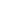 The Birth and Death of Queen Victoria. The Crowning and Death of Queen Victoria. The Death of Queen Victoria. 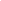 20. The Victorian Era was also known asThe Age of EnlightenmentThe Second English RenaissanceThe Industrial RevolutionThe Women’s Movement